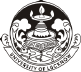 University of LucknowDepartment of Political ScienceB.A. Honour’s Programme (Semester System)Programme Outcome: Development of creative ability to describe, analyse and evaluateEnhancing practical and theoretical knowledgeEffective oral and written communicationAbility to formulate and construct logical arguments about political phenomena Ability to analyse  political problems, issues, concerns and challenges at national and global levelProgramme Specific Outcome: Familiarity with different approaches to the study of politics and ability to apply themDeveloping understanding of theory and practice of Government and politics at the local, state, national and international levelUnderstanding of contemporary global issues such as Democracy, Human Rights, Terrorism, Environment etc.Keeping abreast with all emerging developments and trends Semester- I Political Theory-IPaper-IPaper Code (PSC 101)Course Objective: Political theory begins with a few fundamental questions that have a bearing on the good life, and the ways in which we seek to collectively secure it. This course introduces the various ways of theorizing the ‘political’. The idea is to introduce and assess the traditional as well as recent approaches to understanding politics. This course explains about the theories of origin of state and state actions. It focuses on various concepts of political theories.Course Outcomes:This course will familiarize students with the basic concepts in political theory and encourage them to understand how they manifest in social practices. The course will also help students learn how we make use of these concepts in organizing our social living.To understand the nature of State and various theories of the origin of the State.To understand the significance of theorizing and of applying theory into practice.Various concepts such as sovereignty, law and liberty will be understood better after studying this course.Unit-IWhat is Politics: Theorizing the 'Political', Nature & Scope of Political Science, Relation with other Social Sciences, Approaches to the study of Political Science, The Behavioral Approach.Unit-IIThe nature of the State, The ends of the State, Theories of the origin of the State: The Divine Origin, The Social Contract, The Force & the Evolutionary Theories.Unit-III Theories of State Action: Individualism, Socialism, Idealism, & Utilitarianism, The Concept of the Welfare State.Unit-IV The Concepts of: Sovereignty, Law, Liberty.Books RecommendedAgrawal, R. C.,		Political Theory / Rajneeti Shastra ke SiddhantAppadorai, A.			The Substance of PoliticsAshirwatham, E.,		Political Theory / Rajneeti VigyanRamaswamy, S.		Political Theory: Ideas & ConceptsHeld, David			Political Theory TodayHeywood, A,			Political TheoryBhargava, R & Acharya, A (eds.)		Political Theory: An IntroductionBellamy, R (ed.)		Theories and Concepts of Political ScienceMarsh, D. &Stoker, G. (eds.)		Theory and Methods in Political ScienceGauba, O. P.			Political TheoryKapur, A.C.			Principles of Political ScienceVincent,  A.			The nature of Political TheoryMckinnon, C. (ed.)		Issues in Political TheorySemester- IConstitutional Government and Democracy in India - IPaper-IIPaper Code (PSC 102)Course Objective:The aim of this course is to enable students to gain knowledge about the constitutional design. The Indian Constitution accommodates divergent theoretical impulses within itself. This course enables the students to understand the philosophy and features of Indian constitution including the Preamble, fundamental rights and duties, directive principles of state policy. In addition, it also explains the functioning of Parliament and the amendment procedure. The course is expected to enable students to develop the ability to debate on Indian politics, based on deep knowledge and informed by a critical awareness of the scholarly literature on the subject. Course Outcomes:Enabling the students to understand the working of different organs of government and analyze the division of their powers and interaction amongst them which often involves both conflict and cooperation.Understanding about the origin, and evolution of the Indian constitution and its philosophy. Awareness about fundamental rights and duties of Indian citizens.Unit-IThe Constituent Assembly, The Philosophy of the Constitution: The Preamble, Main features of the ConstitutionUnit-IIFundamental Rights and Duties, Directive Principles -- their implementationUnit-IIIThe Legislature – Parliament, Functioning of Parliament, the Procedure of Amendment and AmendmentsUnit-IVThe Executive - the President and the Prime Minister, the Judiciary - the Supreme CourtBooks RecommendedSiwach, J. R.		Dynamics of Indian Government & Politics / 								Bharateeya Shasan Evam RajneetiNarang, A. S.		Indian Government and PoliticsGhosh, Peu		Indian Government and PolitcsSayeed, S. M.		Bharateeya Rajneetik VyawasthaAustin, G.		The Indian Constitution: Cornerstone of a NationAustin, G.		Working a Democratic ConstitutionJayal, N. G. &Mehta, P. B.(eds.)	The Oxford Companion to Politics in IndiaSingh, M. P. & Saxena, R. (eds.)	Indian Politics: Contemporary Issues and ConcernsBasu, D. D.		Introduction to the Constitution of IndiaVanaik, AchinBhargava, R.		Understanding Contemporary India – Critical PerspectivesHasan, Zoya (ed.)	Parties and Party Politics in IndiaSemester- IWestern Political Thought –IPaper-IIIPaper Code (PSC 103)Course objective:This course focuses on the development of political thoughts in the western world. In this course, the students will study thinkers from ancient Greece to modern philosophers like Machiavelli and Jean Bodin. This course is a stepping stone for understanding of Western Political philosophy. It tries to inform the student about the rudimentary context and central arguments and aims of the concerned thinkers. This course discusses the philosophical achievements of Western political thinkers. Course Outcomes:Students will know about the ancient Greek traditions and political ideas of various philosophers like Plato and Aristotle.Students will become aware of the medieval political thinkers and their thoughts and Church-State controversy.Students will be enabled to understand the background and causes of Renaissance and political thought of Machiavelli and Jean Bodin.Unit IAncient Greek TraditionPlato- Education, Communism, Justice, Ideal StateUnit IIAncient Greek TraditionAristotle- State, Classification of Constitution, Slavery, Revolution, CitizenshipUnit IIICharacteristics of Medieval ThoughtCicero- State, ConstitutionThomas Aquinas- State, Law Marsiglio of Padua- State, Church- State Controversy Unit IVRenaissance	Machiavelli- Human Nature and Prince, Religion & Morality Jean Bodin- State, Sovereignty Books Recommended :Murray, Robert   		Introduction to Political Philosophy.Wayper, C.L.     		 Political Thought.Sabine, George, H   		History of Political Theories.Hampton, Jean   	 	Political Philosophy.M.B. Foster       		Master’s of Political Thought (Vol. I).Jones, W.T.       		 Master’s of Political Thought (Vol. II).Lanchaster         		 Master’s of Political Thought (Vol. III).Dunning, W A              	History of Political Theories (Vol. I,II&III)Verma, K.N.      		 Raaj Darshan ( Vol. I, II & III)Tewari, Ganga Datta   	 Pramukh Rajnaitik Chintak.Sharma, P.D.       		Paschatya Rajnaitik Vicharon ka Itihas.Semester- ISubsidiary Paper  Indian National Movement   Paper Code (PSC 104)Course Objective:The course aims to help students understand the birth and growth of nationalism in India in the specific historical context of the struggle against colonial rule in India. It looks at nationalism from different theoretical perspectives to emphasize its different dimensions, both as a movement and ideology. It focuses on rise and growth of Revolutionary movement in India. In the process, the course also tries to focus on the origin of various organizations and their impact on Indian National Movement.Course Outcomes: Students will gain an understanding of the different theoretical perspectives on the emergence and development of nationalism in India Students will gain knowledge of the historical trajectory of the development of the nationalist movement in India. They will understand the contribution of various social movements in the independence struggle.They will develop awareness of the history of partition and the moment of independence that followed.Unit IThe birth and growth of Nationalism in India, Emergence of Indian National Congress: Moderates and ExtremistsUnit IIRise and growth of Revolutionary Movement in India, Home Rule Movement, Swaraj PartyUnit IIIOrigin of Muslim League and Hindu Mahasabha, their impact on Indian National MovementUnit IVLandmarks of Indian National Movement- Non-Cooperation Movement, Civil Disobedience Movement, Quit India Movement, India Independence Act (1947)Books Recommended :Agarwal, R.C.    		Constitutional Development and National Movement of IndiaChandra, Bipan  		 Indian National Movement.Levett, V. A.      		 History of Indian National Movement.Punniash, K.V.  		 The Constitutional History of India.Singh, G.N.       		 Landmarks in Indian Constitution and National Development.Tarachand          		History of Freedom Movement in India.Semester- IIPolitical Theory- IIPaper - IPaper Code (PSC 201)Course Objective: This course proposes the concepts of political theory and an assessment of its critical and contemporary trends. The course reconciles political theory and practice through reflections on the ideas and practices related to democracy. Each concept is related to a crucial political issue that requires analysis with the aid of our conceptual understanding. It aims to introduce different forms of government. The course acquaints students with the grounds and limits of political obligations and the role of pressure groups and interest groups, party system, electoral system and concepts of secularism.Course Outcomes: Understand different concepts like justice, equality and rights. Students will be able to debate on Political Theory after completing the course.Understand the different forms of government.Students will understand the idea and practices related to state and democracy.Students will be able to understand the functioning of various governments.Unit -IConcepts of Justice, Equality, RightsUnit – IIForms of Government, Democratic and Non-Democratic, Parliamentary, Presidential and Collegial, Federal and UnitaryUnit –IIIPolitical Obligation, Public Opinion, Pressure Groups and Interest GroupsUnit –IVPolitical Parties and Party systems Electoral Systems, SecularismBooks RecommendedAgrawal, R. C.,		Political Theory / Rajneeti Shastrake SiddhantAppadorai, A.			The Substance of PoliticsAshirwatham, E.,		Political Theory / Rajneeti VigyanRamaswamy, S.		Political Theory: Ideas & ConceptsHeld, David			Political Theory TodayHeywood, A			Political TheoryBhargava, R &Acharya, A (eds.)		Political Theory: An IntroductionBellamy, R (ed.)		Theories and Concepts of Political ScienceMarsh, D. &Stoker, G. (eds.)		Theory and Methods in Poitical ScienceGauba, O. P.			Political TheoryKapur, A.C.			Principles of Political ScienceVincent, A			The Nature of Political TheoryMckinnon, C. (ed.)		Issues in Political TheorySemester- II  Constitutional Government & Democracy in India- IPaper- IIPaper Code (PSC 202)Course Objective:The course aims to give students a thorough understanding of the structures of Indian government and politics. It equips the students with the different perspectives on studying Indian politics and the state in India, the constitutional principles on which the institutions of the state are founded and functions, the social structures of power and salient features of the political process in India. Its lays emphasis on understanding the politics of defection, role of pressure group in Indian politics, politics of minorities and important contemporary issues in Indian politics.Course Outcomes: Demonstrate an understanding of the emergence and types of parties and electoral reforms.Shares knowledge on Politics of defection and role of pressure groups in Indian politics.Understand the contemporary issues in Indian politics.Awareness about the politics of minorities and separatist movement.Unit - IThe Party System- emergence and types of parties, Electoral ReformsUnit - IIPolitics of Defection, The Anti-Defection Act and its shortcomings, Pressure Groups-role in Indian PoliticsUnit - III Caste as a factor in Indian Politics, Politics of MinoritiesUnit - IV  Regionalism, Language, Separatist MovementsBooks Recommended Siwach, J. R.		Dynamics of Indian Government & Politics / 								Bharateeya Shasan Evam RajneetiNarang, A. S.		Indian Government & PoliticsGhosh, Peu		Indian Government &PolitcsSayeed, S. M.		Bharateeya Rajneetik VyawasthaAustin, G.		The Indian Constitution: Cornerstone of a NationAustin, G.		Working a Democratic ConstitutionJayal, N. G. &Mehta, P. B.(eds.)	The Oxford Companion to Politics in IndiaSingh, M. P. &Saxena, R. (eds.	Indian Politics: Contemporary Issues and Concerns Basu, D. D.		Introduction to the Constitution of IndiaVanaik, AchinBhargava, R.		Understanding Contemporary India – Critical PerspectivesHasan, Zoya (ed.)	Parties and Party Politics in IndiaSemester-II Western Political Thought-IIPaper-IIIPaper Code (PSC 203)Course Objective: 	The aim of this course is to introduce the student with the most essential thinkers of Western Political Thought. It tries to inform the student with the rudimentary context and central arguments and aims of the concerned thinkers. This course highlights social contract tradition thinkers and their political thought, various theories related to State. This course also focuses on development of utilitarianism and political thoughts of Jeremy Bentham and J.S. Mill. Political Thought of idealist thinkers, Hegel and T.H. Green are also discussed in this course  Course Outcome: It provides a foundation to students of Political Science in familiarizing them to the thought and theory of Western Philosophy. It particularly focuses on the evolution of ideas and institutions of State in the West.It helps in understanding the views of Montesquieu on State and laws.It explains the utilitarian thought and idealist thought of prominent philosophers.Unit IThomas Hobbes: State of Nature, Social Contract, State, Sovereignty                        John Locke: State of Nature, Natural Rights and Natural Law, Social Contract, Constitutional Government, Right of RevolutionUnit IIMontesquieu: State, Separation of Powers, Laws Jeen- Jacques Rousseau: State of Nature, Social Contract, General Will, Popular Sovereignty   Unit IIIJeremy Bentham: State, Utilitarianism, Law and Punishment John Stuart Mill: Modification in Utilitarianism. Liberty, Representative GovernmentUnit IVHegel: State, Freedom, Theory of Government T H Green: State, Freedom, RightsBooks Recommended: Murray, Robert   		Introduction to Political Philosophy.Wayper, C.L.     		 Political Thought.Sabine, G H   			A History of Political TheoryHampton, Jean   	 	Political Philosophy.Foster,M B           	 	Masters of Political Thought (Vol. I).Jones, W.T.       		 Masters of Political Thought (Vol. II).Lanchaster         		 Masters of Political Thought (Vol. III).Dunning, W A             	 History of Political Theories (Vol. I,II&III)Verma, K.N.      		 Raaj Darshan (Vol. I, II & III)Tewari, Ganga Datta   	 Pramukh Rajnaitik Chintak.Sharma, P.D.       		Paschatya Rajnaitik Vicharon ka Itihas.Semester-IISubsidiary Paper Constitution of India   Paper Code (PSC 204)Course objective: The course introduces the students to the Indian constitution, its philosophical foundations and  the government machinery. The course aims at enhancing the knowledge of fundamental rights and duties, and directive principles of state policy. This will serve as training in citizenship. This course throws light on Indian federal system and role and functions of the state government.Course Outcome: The course enlightens the students about the background and making of the constitution with its salient features.This course acquaints students with the constitutional design of the State and the structure and functions of the Union Government.The students will be aware about their fundamental rights and duties as Indian citizens.It further encourages a study of implementation of Directive Principles of state policy.Unit IConstituent Assembly of India- Composition and Objectives, Salient Features of the Indian Constitution  Unit IIFundamental Rights and Duties, Directive Principles of State Policies, Union Government- President, Prime Minister, Council of MinistersUnit IIIParliament- Lok Shabha, Rajya Sabha, the law making process, Judiciary- Supreme Court, High CourtUnit IVIndian Federalism, State Government- Governor, Chief Minister, Council of Ministers, LegislatureBooks Recommended :Basu, D.D.         			 Introduction to the Constitution of India.Rau, B.N.           			 India’s Constitution in Making.Sayeed, S.M.     		 	Bharateeya Rajneetik VyawasthaAbbas, Kumar & Alam   		Indian Government and Politics.Chakrebarty, B and R K Pandey	Indian Government and PoliticsSiwach, J R				Dynamics of Indian Government and PoliticsKaushik, S				Indian Government and PoliticsSemester- III Western Political Thought-IIIPaper-IPaper Code (PSC 301)Course ObjectiveThe present paper will seek to comprehend the modern tradition in western political philosophy. It is designed to understand the evolution of modern western political philosophy against their backdrop of the Enlightenment tradition. Key ideological philosophical concepts such as Socialism, Marxism, New Left Movement together with the philosophical ideas of Mao, Gramsci and other thinkers will be the focus of study, among other issues.Course OutcomeThe course will benefit the students by focusing on key themes in western political theory and thought. It will impart indepth knowledge about the diverse streams of western political theory and thought. In particular, it will familiarize students on the evolution of the State in the West. Unit- IHerbert Spencer: Theory of Social Organism, Liberty and Rights, Role of State       Karl Marx: Dialectical Materialism, Historical Materialism, Class and Class Struggle, Theory of StateUnit- IIH J Laski: Critique of Monist theory of Sovereignty, Concept of Right, Laski’s Socialism Evolutionary Socialism: Main features, Critique of Marx, Impact of Evolutionary Socialism  Unit- IIIVladimir Lenin: Theory of Imperialism, Role of Party, Revolution Mao-Tse Tung: Role of Peasants, Revolutionary Strategy, Concept of PowerUnit- IVAntonio Gramsci: Role of intellectuals, Hegemony, Revolutionary Tactics New Left Movement: Main features, difference from Old Left, Failure of New LeftBooks Recommended: Sabine, G H		  	History of Western Political Thought  Wayper, C L    		 Political Thought.Gauba, O P			Western Political Thought	Suda, J P  			History of Western Political Thought Verma	, K N			jktuSfrd fpUru dk bfrgkl		  Jha, Brij Kishore		jktuSfrd fpUru dk bfrgklGauba, O P			jktuSfrd fpUru dk ifjp;	Semester- IIIConstitutional Government and Democracy in India- IIIPaper -IIPaper Code (PSC 302)Course ObjectiveThe course acquaints students with the constitutional design of state structures and institutions, and their actual working over time. It will focus on constitutional issues, such as, liberty, justice, territorial decentralization, federalism etc. The paper will also cover the study of state institutions and their mutual interactions. Course OutcomeThe course integrates what is conventionally taught into the functioning of the Constitution and democracy in India. It will enlighten students on debates concerning the working of Constitution and democracy in India, and will also significantly benefit students by highlighting the debates that have occurred since independence on crucial themes concerning federalism, centre-state relations and the 73rd and 74th constitutional amendment acts. The course becomes more relevant as it incorporates the changing nature of Indian Constitution and diverse debates of democracy and its contents. Unit – IThe Nature of Indian Federalism, Centre-State relations - The demand for State autonomyUnit – IIThe Sarkaria Commission Report -- an assessment, Impact of the Party System on Centre-State relationsUnit – IIIThe State Administration, The Executive – Governor, The Legislature, The Judiciary – The High CourtsUnit – IVThe 73rd and the 74th Amendments, The Panchayati Raj and Urban Local Governments, Functioning of Institutions of PanchayatsBooks Recommended: Kaushik, S (ed.)		  	Indian Government and PoliticsSharma, B K				Introduction to the Constitution of IndiaBasu, D D 				An Introduction to the Constitution of IndiaKashyap, S				Hamara Samvidhan  Thakur, R				The Government and Politics of IndiaSemester- IIIComparative Politics-IPaper -IIIPaper Code (PSC303)Course ObjectiveThis is the foundational course in Comparative Politics. The purpose is to familiarize students with the basic concepts and approaches to the study of comparative politics. More specifically, the course will focus on examining politics in a historical framework while engaging with various themes of comparative analysis in developed and developing countries. Course OutcomeThe course will be beneficial to students as it will examine the diverse political systems in  the contemporary world; the historical evolution of State; its political economy, key political institutions; mode and extent of representation and participation; current and future dilemmas;  the role of key factors such as globalization that influences the functioning of the political systems. Unit IMeaning and Nature of Comparative Politics, Comparative Politics and Comparative Government, Approaches to Comparative Politics- Traditional and ModernUnit IIConcept of Political System, Classification of Political System- Traditional and Contemporary, Characteristics of Western and Non-Western Political SystemUnit IIIRole and Function of Legislature, Decline of Parliament, Executive- Singular and Plural Unit IVRole and Functions of Judiciary, Rule of Law, Administrative Law, Public Interest Litigation Books Recommended: Ghai, U. R.			Comparative Politics and GovernmentAlmond, G.			Comparative Politics Today: A World ViewHague, R and M Harrop 	Comparative Government and Politics: An IntroductionBiswel, Tapan (ed)		Comparative Politics: Institution and ProcessSemester- IIIInternational Politics-IPaper-IVPaper Code (PSC 304)Course ObjectiveThis course introduces students to the discipline of International Politics, its evolution and its main theories and approaches. It provides a fairly comprehensive overview of the political developments and key milestones in the history of international politics. It equips students with the tools to understand and analyse the discipline from different perspectives.Course OutcomeWith this course, students gain understanding of the evolution of International Politics as a distinct discipline and its theoretical and conceptual dimensions. They become aware of the major approaches and debates in the study of International Politics. Unit INature and Scope of International Politics, Theories of International Politics- Realist,   Idealist, Game, Decision Making and Systems theoryUnit IIState System, Non-State actors, National PowerUnit IIIBalance of Power, Collective Security, Disarmament and Arms Control    Unit IVNational Interest, Foreign Policy, Diplomacy Books Recommended: Hans J. Morgenthau		Politics among Nations: The struggle for Power and PeaceJames N. Rosenau		Turbulence in World Politics: A Theory of Change and Continuity John Baylis and Steve Smith (eds)		The Globalization of World PoliticsJoshua S. Goldstein		International Relations, Pearson EducationR. Jackson and G. Sorensen	Introduction to International Relations; Theories and ApproachesK J Holsti			International Politics: A Frame work for Analysis  Kimbly Hutchings		International Politics Theory Shukla, Shashi			Antar Rashtriya RajnitiSemester- IIIInternational Organization-IPaper- V Paper Code (PSC305)Course ObjectiveThis course is offered to familiarize students with International Organizations and their role in International Politics. It inculcates knowledge about the meaning, scope and diverse approaches in the study of international organizations, provides a brief historical overview of the origin and evolution of international organizations. Course OutcomeThis course has an immense potential for a theoretical understanding of the international organizations, their historical evolution and their role in international politics. Unit IMeaning, Nature, and Scope of International Organization, Approaches to the Study of International Organization  Unit IIInternational Organization- Purpose, Function and Role, Classification of International Organization Unit IIIInternational Organization: The Historical Context- the Concert of Europe, Hague Conferences, Public International UnionsUnit IVEvolution of International Organization in the 20th Century- the rise and fall of the League of Nations, the founding of the United NationsBooks Recommended: Clive Archer			International Organizations D. Armstrong, L. Lloyd and J. Redmond		 International Organizations in World PoliticsEvan Luard			 The Evolution of International OrganizationsE. H. Carr			The Twenty Years Crisis 1919-1939F. S.Northledge		The League of Nations: Its Life and Times 1920-1946G. J. Mangone			A Short History of International OrganizationInis L. Claude Jr., 	Swords into Plowshares: The Problems and Progress of International Organizations Shukla, Shashi			 Antar Rashtriya Sangathan`Semester- IVComparative Politics-IIPaper- IPaper Code (PSC401)Course ObjectiveThis is the introductory course in comparative politics. The purpose is to familiarize students with the basic concepts and approaches to the study of comparative politics. More specifically, the course will focus on examining politics through political parties and their classifications. The course includes the understanding of pressure groups and public opinion through mass media. Course OutcomeThe course will profit students as it will critically examine the diversity of political parties. Pressure groups, public opinion alongwith their role and impact in contemporary times.Unit IPolitical Parties- Structure and Function, Classification of Political Parties- Traditional and Contemporary Unit IIPressure Groups- Electoral System, Theories of Representation Unit IIIPublic Opinion, Role and Function of Mass mediaUnit IVEmerging trends in Comparative Politics- Sub-Nationalism, Cooperative Federalism, Role of ReligionBooks Recommended: Johri, J C		New Comparative GovernmentGhai U R 		Comparative Politics and GovernmentJena, C P		rqyukRed jktuhfrBiswal, Tapan (ed.)	Comparative Politics: Institutions and ProcessesDahl, Robert		Modern Political AnalysisSemester- IV Agitational Politics in India  Paper-IIPaper Code (PSC402)Course ObjectiveAgitation is a part of democracy. This paper seeks to highlight the politics of agitation in India and its impact on the democracy of India. The role of various movements launched from time to time by the socially disadvantaged sections and their influence on the democratic polity of India will be covered under the paper.Course OutcomeThis is a promising paper as it will acquaint students with different theories of social movements. Movements initiated by different castes, classes, gender and regional outfits will be examined in the paper.Unit ISeparatism in India, Regional and Sub-Regional Movements, Intra-State Movement in North-East IndiaUnit IIWorking Class Movements, Right-based Movement-Consumer, Women and Environment, Swadeshi Issues and Ideology Unit IIIMandal Commission, OBC Movement, Movements for inclusion in OBC-Jats, Marathas and Patidars etcUnit IVAgrarian Movement, Maoist and Tribal Movements, Civil Society- theoretical aspects and movements in IndiaBooks Recommended: Brass, P R 	‘Crisis of National Unity, Punjab, The Northeast and Kashmir’ in the Politics of India Since IndependenceKothari, R 	Introduction; in Caste in Indian PoliticsJafferlot, C	The Politics of the OBC’s Maheswari, S R 	The Mandal Commission and Mandalisation, A CritiqueMaheshwari S R	Regionalism in India; Political and Administrative Reforms Desai, A R 	Peasant Struggle in IndiaDesai, A R 	Rural Sociology in IndiaSemester- IVLocal GovernmentPaper- IIIPaper Code (PSC403)Course ObjectiveThe course on Local Government has been an important area of discussion in the discipline of Political Science In India. It has undergone many mutations incorporating the successive developments in Panchayati Raj system after the 73rd and 74th Constitutional Amendment Acts. The course also seeks to highlight the structure and role of local government in the United States of America. Course OutcomeThe present course will be profitable to students as it will examine the developments, debates and the challenges to the Panchayati Raj system since independence upto the present times.  The knowledge of the operation of the local government in USA will be another attraction for the students of this paper. Unit IMeaning and Scope of Local government, Characteristics of Local Government, Distinction between Local Government and Local Self- Government Unit IIEvolution of Local Government in India, 74th Constitution Amendment Act of 1992, Municipal Councils and Municipal Corporation  Unit IIIMain features of British System of Local Government, Parish, Borough, County, Relation between the Central Government and Local Government  Unit IVMain features of Local Government in United States, Counties, Municipalities, Relation between State Government and Local Government  Books Recommended: Sharma, M P 				Local Government in IndiaMaheshwari, S R			Local Government in IndiaSachdeva, Pradeep			Local Government in IndiaSmith, Kevin B			State and Local GovernmentMartin, Eileen M (ed.)		The Structure of Local Government Throughout the WorldWilson, David and Chris Game	Local Government in the United Kingdom	Semester- IVInternational Politics-IIPaper- IVPaper Code (PSC404)Course ObjectiveThis course introduces students to some of the most important aspects of international politics and its contemporary challenges in the era of globalization. It provides a fairly comprehensive overview of the major political developments and events during Cold War period and post-Cold War period. The course significantly highlights the post 9/11 world politics and its dynamics under the influence of globalization, human rights and environment.Course OutcomeUnder the ambit of the present course, students gain an insight into the Cold War and post-Cold War international relations. They develop an understanding of 9/11 and its impact on the international relations. They also become aware of the contemporary global challenges and the new trends in international relations. Unit IOrigin of the Cold War, Phases of Cold War, Non-Aligned Movement, Third World Unit IICauses and Consequence of the end of the Cold War, Disintegration of Soviet Union, Post Cold War International PoliticsUnit III9/11 and its impact on International Politics, Power structure of the post 9/11 International System, New trends in International PoliticsUnit IVMajor issues in Contemporary International Politics- Globalization, Human Rights, EnvironmentBooks Recommended: John Lewis Gaddis 		The United States and the origins of the Cold War, 1941-1947John Lewis Gaddis 		We Now Know: Rethinking Cold War HistoryKaren Mingst			Essentials of International RelationsPaul Kennedy		 	Preparing for the Twenty First Century Peter Calvocoressi 		World Politics D. Held, A McGrew,		Globalisation / Anti Globalisation; Beyond the Great Divide, Jack Donnelly			Universal Human Rights in Theory and PracticeL M Elliot			 The Global Politics of EnvironmentShukla, Shashi			Antar Rastriya Rajniti  Semester- IVInternational Organization-IIPaper- VPaper Code (PSC405)Course ObjectiveThis course on International Organisation is offered to familiarize students with the role and significance of international organization to international peace and safety. It has a special focus on the United Nations and its distinct role in international politics. The course also focuses on regional organizations like the North Atlantic Treaty Organisation (NATO), European Union (EU) and Asia-Pacific Economic Cooperation (APEC) and analyses their role in contemporary international politics.Course OutcomeThis is a course with significant potential for understanding the structure and functioning of the the United Nations and various regional organizations. It enhances the knowledge of students about the role played by the non-state actors in global governance. Unit IThe United Nations- Structure, Function and RoleUnit IIEvolution of the United Nations, U N Reform, Contemporary ChallengesUnit IIIRegional Organizations- Dynamism of Regionalism, Classification of Regional Organizations, Role of Regional Organizations in International PoliticsUnit IVMajor Regional Organizations- North Atlantic Treaty Organization (NATO), the European Union (EU), Asia- Pacific Economic Cooperation (APEC)Books Recommended: Karns M andK Mingst, 	International Organizations: The Politics and Process of Global GovernanceThakur Ramesh 	The United Nations Peace and Security: From Collective Security to Responsibility to ProtectMoore, J andJ Pubantz	The New United Nations- International Organization in the Twentieth CenturySchmidt, G (ed.)	 A History of NATO: The First Fifty yearsDuighan Peter		NATO: Its Past, Present and FutureBlair, A		 The European Union Since1945Dinan, D(ed.) 		Origins and Evolution of the European UnionShukla, Shashi		Antar Rashtriya Sangathan Semester- VAncient Indian Political ThoughtPaper- IPaper Code (PSC501)Course objective: This course introduces students to the nature, sources, features and scope of Ancient Indian Political Thought. It is meant to provide a sense of the broad streams of Ancient Indian Political Thought while encouraging a specific knowledge of individual thinkers and their thought. It selects thinkers that broadly represent various dimensions and richness of ancient Indian political ideas. This course also inculcates knowledge about the law, justice and types of State in ancient India.Course Outcome: Understand the main tenets of Ancient Indian Political thought.Analyze the political ideas of ancient Indian Scholars such as Manu, Bhisma, Shukra and Kautilya.Understand and evaluate the ideas of ancient Indian thinkers, framed by specific themes.Promote the understanding of law, justice and types of State in ancient India.Unit INature, Sources and Scope, Features of Ancient India Political Thought Unit IIMajor ideas of Manu and Bhisma,   Unit IIIMajor ideas of Shukra and KautilyaUnit IVLaw and Justice, Types of State in Ancient IndiaBooks Recommended:  Altekar,  A.S   		 State and Government in Ancient IndiaGhoshal, U N     	A History of Indian Political Ideas: The Ancient Period and the Period of Transition to Middle AgeThakur, L.D. 			Pramukh Smritiyon Ka AdhyayanBandhopadhyaya, N C	Development of Hindu Polity and Political TheoryJaiswal, K P			Hindu Polity“kekZ] jke 'kj.k] 		izphu Hkkjr esa jktuhfrd fopkj ,oa laLFkk;savyrsdj] vuar lnkf'ko	izpkhu Hkkjrh; 'kklu i}frSemester- VPrinciples of Public Administration-I Paper- IIPaper Code (PSC 502)Course Objectives:The course provides an introduction to the discipline of Public administration. This course tries to emphasize on approaches to the study of Public administration and its role in modern State. The course encompasses public administration in its historical context with an emphasis on the various administrative theories. The course also explores some of the recent trends, including governance, good governance and responsive administration and redesigning Public Administration in the changing global scenario. The course will also attempt to provide the students a comprehensive understanding on control over administration.Course Outcome: Enables students to gain an overview of the discipline. Introduces students to the evolution of the discipline and its changing contours through a study of Governance, Good Governance and responsive administration.Equips students to analyze the various principles of organization.Students will specially come to know about administrative control, public corporation and independent regulatory commissions.Unit INature, Scope and Significance of Public Administration, Approaches to the Study of Public Administration, The Role of Public Administration in Modern StateUnit IIPublic and Private Administration, Governance, Good Governance and Responsive Administration, Redesigning Public Administration in the changing Global EnvironmentUnit IIIBases of Organization, Principles of Organization, Centralization and Decentralization Unit IVControl over Administration, The Chief Executive, Line, Staff and Auxiliary Agencies, The Department; Public Corporations, Independent Regulatory CommissionsBooks Recommended:  Awasthi&Mahehwari,S 		 Public AdministrationBasu, Rumki	Public Administration (Also Available in Hindi)Bhambari, C.P. 			 Public AdministrationWaldo, D				Ideas and Issues in Public AdministrationWhite, L.D.				Introduction to the Study of Public AdministrationSingh, Hoshiyar andPradip Sachdeva 	Public Administration: Theory and Practice (Also Available in Hindi)Semester- VState PoliticsPaper IIIPaper Code (PSC 503)Course objective: An understanding of the evolution of State politics in India is discussed in this course. This course introduces formation of states in India. It also familiarizes students with the working of the Indian State, paying attention to evolution of Provincial system, integration of Princely States and State in Constitution of India. This course focuses on demand for State autonomy in India and major issues in State politics in India. The course attempts to introduce students to ethnic and linguistic movements, Jammu Kashmir and Article 370. The syllabus emphasizes the changing pattern of Centre-State relations and recommendation of Sarkaria commission.Course Outcome: An understanding of State politics, its determinants, formation of States and demand for State autonomy. It familiarizes students with the working of the Indian State, paying attention to the major issues in State politics, dynamics of Indian Federalism and recommendations of Sarkaria commission.Students will have understating of the ethnic and linguistic movements and Article 370.Unit IEvolution of State Politics, Determinants of State Politics, Formation of States in IndiaUnit IIEvolution of Provincial System, State in Indian Constitution, The Integration of Princely States Unit IIIDemand for State Autonomy, Changing Pattern of Centre State Relation, Major issues in State PoliticsUnit IVEthnic and Linguistic Movements, Jammu & Kashmir and Article- 370, Recommendations of Sarkaria Commission Books Recommended:  Narain, Iqbal 		 		State Politics in IndiaWeiner, Myron			State Politics in IndiaChaterjee, Parth			State Politics in IndiaDutta, Prabhat				Regionalization of Indian PoliticsRath, S 				Federalism TodaySemester- VForeign Policies of Major PowersPaper IVPaper Code (PSC 504)Course objective:This course acquaints students with the foreign policies of major powers of the world like USA, Russia and China. It also highlights the foreign policy of the European Union. The major thrust of the course is to enable the students to understand, analyse and evaluate the Post-Cold War foreign policies of the countries and also aware about the resent trends and developments in the foreign policies. Course Outcome: An understanding of the foreign policies of the major players of the global politics- USA, Russia, China and the European Union.An awareness about the major transformations in their foreign policiesA capacity to reflect on new issues emerging in international relations.Unit IUnited States of America- Determinants and Objectives, Evolution of US Foreign Policy, US Foreign Policy in the Post-Cold War Period, US Foreign Policy after 9/11Unit IIRussian Federation- Disintegration of Soviet Union, Russian Foreign Policy in the Post-Cold War period, Russian Foreign Policy under Vladimir PutinUnit IIIPeoples Republic of China- Historical Perspective, Principles and Goals, China’s New Foreign Policy under Xi Jinping Unit IVEuropean Union- Historical Overview, Determinants and Objectives,   Foreign Policy of the European Union after Lisbon Treaty  Books Recommended:Jentleson, B W	American Foreign Policy: The Dynamics of Choice in the 21st CenturyMankoff, J				Russian Foreign Policy: The Return of Great Power PoliticsKaufman, J P				A Concise History of U S Foreign Policy, Mandelbaum, M (ed)	 		The New Russian Foreign Policy, Sutter, R G	Chinese Foreign Relations: Power and Policy since the Cold War Keukeleire, S				The Foreign Policy of the European UnionSemester- VContemporary Political Ideas and Ideologies IPaper VPaper Code (PSC 505)Course Objective:The paper offers various concepts of political theory and ideology. This includes study of various political concepts such as Liberalism, Neo-Marxism, Totalitarianism and communitarianism. The paper endeavours to explain the concepts of feminism, liberal, socialist and radical perspectives. Political concepts and theories are important part of political science that explores what and how a world should look like.. In this course, contemporary theory of democracy has been discussed. This paper hence, gives a strong theoretical base to the study of political science.Course outcome:The course will enriched the understanding of students with regard to diverse ideologies of contemporary times. The course will also benefits students in educating them about the new trends in democratic theory and its significance. Unit ITheory and Ideology, Varieties of Political Theory, End of IdeologyUnit IILiberalism, Limitations of Liberal Theory, Rise and Growth of Neo-Marxism Unit IIITotalitarianism, Critique of Totalitarian Ideology, Communitarianism    Unit IVFeminism- Liberal, Socialist and Radical, New Trends in Democratic Theory- Participatory and Deliberative Books Recommended:Heywood, Andrews		Political IdeologiesHeld, David		Political Theory TodayLessnoff, M		Political Philosophers of the Twentieth Centurynk/khfp] ujs’k		lelkekf;d jktuhfrd fparuoekZ] ';keyky		mPprj jktufrd fl)akroekZ] ';keyky		ledkyhu jktuhfrd fparu ,oa fo’ys"k.kSemester- VIModern Indian Political ThoughtPaper- IPaper Code (PSC601)Course ObjectiveThis course introduces the specific elements of Modern Indian Political Thought spanning over a century. The basic focus of study is on individual thinkers whose ideas are framed by specific themes and issues. The course seeks to familiarize students with broad streams of Modern Indian Political Thought, while focusing on individual thinkers and texts. Course OutcomeThe course will demonstrate knowledge of key philosophical issues to students of this discipline. The course is designed to benefit students to understand the nature, methods and the significance of modern political thought. Unit IIndian Renaissance and beginning of Modern Political Thought- Raja Ram Mohan Roy, Mahadeo Govind Ranade Unit IIIndian Liberalism, Ideas of Gopal Krishna Gokhale and Jawahar Lal Nehru  Unit IIIIndian Idealism, Ideas of Bal Gangadhar Tilak and Aurbindo, Gandhian ThoughtUnit IVIndian Socialism, Ideas of Ram Manohar Lohia and Jai Prakash Naryan, Indian Communism, Ideas of   M N Roy   Books Recommended:  Parekh, Bhikhu		Gandhi’s Political PhilosophyParekh, Bhikhu and Pantham, Thomas (ed.)	Political Discourse: Explorations in Indian and Western Political ThoughtPantham, Thomas and Kenneth L Deutsch		Political Thought in Modern IndianChakrabarty, Bidyut and Rajendra Kumar Pandey	Modern Indian Political Thought Singh, Akash, Silika Mohapatara		Indian Political Thought	Semester- VIPrinciples of Public Administration II Paper IIPaper Code (PSC 602)Course ObjectiveThe course provides an introduction to the discipline of Public Administration. Students will be acquainted with basic concepts and principles of Public Administration with a focus on the non-western countries. Among other important themes, Public policy will form a special focus of study in this paper.Course OutcomeThis paper will be very advantageous to students as it will help to clarify their basic understanding of what Public Administration is and what is its role in contemporary governance. Without an insight into the fundamental aspects of Public Administration, it will be difficult to understand the political processes and role state institutions. This is the applied aspect of the paper which is so important for the students.Unit IPersonnel Administration: Recruitment, Training and Promotion; Position Classification; Public RelationsUnit IIFinancial Administration; Budget- Definition, Concept, Types, Audit- Role of CAGUnit IIIBureaucracy: Neutral and Committed, Generalist and Specialists, Theories of Bureaucracy, Role of Bureaucracy in Administration Unit IVDevelopment Administration, Social Welfare Administration, Citizens Administration: Administrative Accountability, Machinery for redressal of Public Grievances  Books Recommended:Awasthi and Mahehwari		 Public AdministrationBasu, R. 				Lok Prashasan Sankalpnaye Evam Siddhant.Bhambari, C.P				Public Administration.Bhattacharya, M. 			Public Administration- Structure, Process and BehaviourTyagi, A R 				Public Administration: Principles and PracticeSingh, Hoshiyar &Pradip Sachdeva: 	Public Administration: Theory and Practice (Also Available in Hindi)Semester- VIIndia’s Foreign PolicyPaper- IIIPaper Code (PSC603)Course ObjectiveThe course introduces the key determining principles of India’s foreign policy to students. It highlights the central realities, issues and developments pertaining to the foreign policy of India at the bilateral, regional and global levels. The course also imparts understanding about India’s role in global economic and political regimes. It also apprises students of the major security challenges facing the country in the 21st century.Course OutcomeThis course will be highly relevant to students as it will enhance their understanding about the role and significance of India’s foreign policy in the current world scenario. More importantly, India’s emergence as an important global actor in international politics, its lead on important global issues, namely environment, terrorism and economic governance   are some of the issues where students will stand immensely benefited by this paper. Unit IGenesis of India’s Foreign Policy, Key Determinants, Principles and Objectives Unit IIEvolution of India’s Foreign Policy during the Cold War, India’s Foreign Policy after the Cold War, Continuity and Change in India’s Foreign Policy Unit IIIIndia’s engagement with the Major Powers (the United States, Russia, China) in the Post-Cold War Period, Contemporary Challenges before India’s Foreign Policy Unit IVIndia and her Neighbours- Afghanistan, Pakistan, Bangladesh, Sri Lanka, Nepal Bhutan and Maldives    Books Recommended:Appadorai, A and Rajan,M S (ed) 	India’s Foreign Policy and RelationsBehuria, Ashok K. (ed) 		India and its Neighbors': Towards a New PartnershipRaja Mohan, C 	Crossing the Rubicon: The Shaping of India’s New Foreign PolicyDixit, J N				 India’s Foreign Policy: 1947-2003, Pant, Harsh V				 Indian Foreign Policy in a Unipolar World, Dubey, Muchkund			 India’s Foreign Policy: Coping with the Changing World, Sikri, Rajiv				 Challenge and Strategy: Rethinking India’s Foreign Policy, Tharoor, Shashi			 Pax Indica: India and the World of the 21st Century, Dutt, V P				 India’s Foreign Policy in Changing World, Semester- VIContemporary Political Ideas and Ideologies IIPaper IVPaper Code (PSC 604)Course ObjectiveStudents will be taught contemporary political ideas and ideologies that have shaped the modern political, social and economic debates. Highly relevant themes such as, multiculturalism, contemporary liberalism, globalization etc. will be discussed in detail in the paper.Course OutcomeKnowledge gained from this course will be extremely useful in nurturing and inculcating the notion of informed citizenship among students. Students will also be better prepared to make thoughtful contributions to public debates on critical issues.Unit IPolitics of Environment, Multi- Culturalism Unit IIContemporary Liberalism- Positive Liberalism and Libertarianism, Globalization- Tenets and Criticism  Unit IIIDistributive Justice, Civil SocietyUnit IVPost Modern Political Theory- Its Characteristics and Critique, Changing Concept of State and Government Books Recommended:McKinnon, Catronia		Issues in Political TheoryHeywood, Andrews		Political IdeologiesHeld, David		Political Theory TodayLessnoff, M		Political Philosophers of the Twentieth Centurynk/khfp] ujs’k		lelkekf;d jktuhfrd fparuoekZ] ';keyky		mPprj jktufrd fl)akroekZ] ';keyky		ledkyhu jktuhfrd fparu ,oa fo’ys"k.kSemester- VIProject WorkPaper- VPaper Code (PSC605)